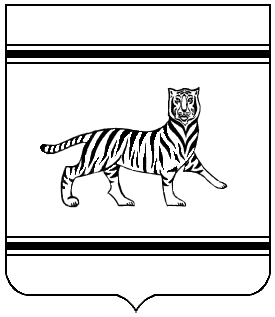 УПРАВЛЕНИЕ КУЛЬТУРЫПравительства  Еврейской автономной областиПРИКАЗ28.12.2018                                                              				          № 249О назначении должностных лиц, ответственных за размещение информации о независимой оценке качества условий оказания услуг организациями культуры Еврейской автономной областиВ соответствии с Законом Российской Федерации от 9 октября 1992 года № 3612-1 «Основы законодательства Российской Федерации о культуре», Федеральным законом от 15.12.2017 № 392-ФЗ ««О внесении изменений в отдельные законодательные акты Российской Федерации по вопросам совершенствования проведения независимой оценки качества условий оказания услуг организациями в сфере культуры, охраны здоровья, образования, социального обслуживания и федеральными учреждениями медико-социальной экспертизы» и приказом Минфина России от 22.07.2015 № 116-н «О составе информации о результатах независимой оценки качества образовательной деятельности организаций, осуществляющих образовательную деятельность, оказания услуг организациями культуры, социального обслуживания, медицинскими организациями, размещаемо на официальном сайте для размещения информации о государственных и муниципальных учреждениях в информационно-телекоммуникационной сети «Интернет», и порядке ее размещения»   ПРИКАЗЫВАЮ:1. Назначить главного специалиста-эксперта Е.И. Самсонову ответственным за:- организацию работ по независимой оценке качества условий оказания услуг организациями культуры области; - размещение информации о деятельности общественного совета по проведению независимой оценки качества в информационно-телекоммуникационной сети «Интернет» (www.bus.gov.ru);-размещение информации о результатах независимой оценки качества на официальном сайте и на сайте управления культуры; - достоверность, полноту и своевременность размещения информации о результатах независимой оценки качества в информационно-телекоммуникационной сети «Интернет» (www.bus.gov.ru);- ведение мониторинга посещений гражданами официального сайта и их отзывов;- размещение информации на официальном сайте о принятых мерах по устранению выявленных недостатков.2. Контроль за выполнением настоящего приказа оставляю за собой.Начальник управления 				                                  Е.П. Болтыбаева